社團法人中華民國電力技術證照協會附設職業訓練中心  高空車操作人員安全衛生教育訓練 個人 報名表※實際開課仍以報名人數為主，若人數未達標準，將擇期延辦，會再另作告知。※如為電郵/LINE回傳，需附身分證照片/掃描，以利核對地址：616嘉義縣新港鄉菜公村菜公厝25號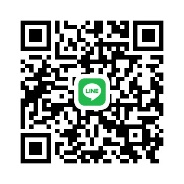 電話：(05)374-8872　傳真：(05)374-0491  LINE ID：14542940電子郵件：esa.p0932@msa.hinet.net　網址：社團法人中華民國電力技術證照協會www.esa.org.tw　　　	  匯款帳戶: 台中銀行新港分行  戶 名:中華民國電力技術證照協會吳茶  金融機構代號:053-1083   帳 號:152-22-0002891 ※報名表不敷使用請自行影印，或網站下載影印    (黃色區塊請完整填寫，以利完成報名。謝謝)訓練種類高空工作車操作人員安全衛生教育訓練高空工作車操作人員安全衛生教育訓練高空工作車操作人員安全衛生教育訓練高空工作車操作人員安全衛生教育訓練高空工作車操作人員安全衛生教育訓練高空工作車操作人員安全衛生教育訓練上課項目上課項目上課項目初訓□回訓□性別男□女□黏貼一吋相片1張姓名公司名稱公司名稱公司名稱黏貼一吋相片1張姓名統一編號統一編號統一編號黏貼一吋相片1張出生年月日身分證字號身分證字號身分證字號黏貼一吋相片1張戶籍地址通訊地址公司電話傳真電話傳真電話聯絡電話手機手機電子信箱可用公司信箱可用公司信箱可用公司信箱可用公司信箱可用公司信箱可用公司信箱可用公司信箱可用公司信箱可用公司信箱可用公司信箱可用公司信箱可用公司信箱可用公司信箱最高學歷□國小□國中□高中□高職□專科□大學□碩士□博士學校名稱：                    □國小□國中□高中□高職□專科□大學□碩士□博士學校名稱：                    □國小□國中□高中□高職□專科□大學□碩士□博士學校名稱：                    □國小□國中□高中□高職□專科□大學□碩士□博士學校名稱：                    □國小□國中□高中□高職□專科□大學□碩士□博士學校名稱：                    □國小□國中□高中□高職□專科□大學□碩士□博士學校名稱：                    □國小□國中□高中□高職□專科□大學□碩士□博士學校名稱：                    繳交相關報名文件繳交相關報名文件繳交相關報名文件報名表  身分證(正/反影本*1)  照片(一吋)    張(至少2張)   報名表  身分證(正/反影本*1)  照片(一吋)    張(至少2張)   報名表  身分證(正/反影本*1)  照片(一吋)    張(至少2張)   已詳細閱讀第二頁之個人資料使用同意書內容，並同意允許貴會利用電子郵件或簡訊發送相關通知及訊息。已詳細閱讀第二頁之個人資料使用同意書內容，並同意允許貴會利用電子郵件或簡訊發送相關通知及訊息。已詳細閱讀第二頁之個人資料使用同意書內容，並同意允許貴會利用電子郵件或簡訊發送相關通知及訊息。已詳細閱讀第二頁之個人資料使用同意書內容，並同意允許貴會利用電子郵件或簡訊發送相關通知及訊息。已詳細閱讀第二頁之個人資料使用同意書內容，並同意允許貴會利用電子郵件或簡訊發送相關通知及訊息。已詳細閱讀第二頁之個人資料使用同意書內容，並同意允許貴會利用電子郵件或簡訊發送相關通知及訊息。已詳細閱讀第二頁之個人資料使用同意書內容，並同意允許貴會利用電子郵件或簡訊發送相關通知及訊息。已詳細閱讀第二頁之個人資料使用同意書內容，並同意允許貴會利用電子郵件或簡訊發送相關通知及訊息。已詳細閱讀第二頁之個人資料使用同意書內容，並同意允許貴會利用電子郵件或簡訊發送相關通知及訊息。已詳細閱讀第二頁之個人資料使用同意書內容，並同意允許貴會利用電子郵件或簡訊發送相關通知及訊息。已詳細閱讀第二頁之個人資料使用同意書內容，並同意允許貴會利用電子郵件或簡訊發送相關通知及訊息。已詳細閱讀第二頁之個人資料使用同意書內容，並同意允許貴會利用電子郵件或簡訊發送相關通知及訊息。已詳細閱讀第二頁之個人資料使用同意書內容，並同意允許貴會利用電子郵件或簡訊發送相關通知及訊息。已詳細閱讀第二頁之個人資料使用同意書內容，並同意允許貴會利用電子郵件或簡訊發送相關通知及訊息。上課費用 新台幣 :                元整  /入帳日期                 新台幣 :                元整  /入帳日期                 新台幣 :                元整  /入帳日期                 新台幣 :                元整  /入帳日期                 新台幣 :                元整  /入帳日期                 新台幣 :                元整  /入帳日期                 新台幣 :                元整  /入帳日期                 新台幣 :                元整  /入帳日期                 新台幣 :                元整  /入帳日期                 新台幣 :                元整  /入帳日期                 新台幣 :                元整  /入帳日期                 新台幣 :                元整  /入帳日期                 新台幣 :                元整  /入帳日期                備    註身分證正面身分證背面個人資料提供同意書社團法人中華民國電力技術證照協會附設職業訓練中心（下稱本中心）為提供課程報名相關服務，並確保報名者之利益，將遵守個人資料保護法及相關法令之規定，蒐集、處理及利用報名學員所提供之個人資料，包括電子郵件帳號姓名、性別、出生年月日、身分證字號、特徵、服務機構、職稱、戶籍地址、通訊住址、行動電話、學校紀錄、受訓紀錄、職業、產業特性等。您可依個人資料保護法第3條規定，您就本會保有個人資料得行使下列權利：
(一)查詢或請求閱覽。 
(二)請求製給複製本。 
(三)請求補充或更正。 
(四)請求停止蒐集、處理或利用。
(五)請求刪除。在您就其個人資料依個人資料保護法第3條之規定，請求停止蒐集、處理或利用或請求刪除前，惟依法本會因執行業務所必須者，得不依您請求為之。你可自由選擇是否提供個人資料或行使個人資料保護法第三條所定之權利，但報名學員提供資料不足或有其他冒用、盜用、不實等之情形，導致本單位將無法進行必要之審核及處理作業，本單位有權暫時停止提供您相關服務。